SORULARBuna göre bu adımların doğru bir şekilde sıralanışı nasıldır?4) Aşağıda başlangıç noktası verilen şekilde, yan tarafta yer alan komutları uygulayan bir kişi en son nereye gelmiş olur X şeklinde işaretleyiniz.?(15 Puan)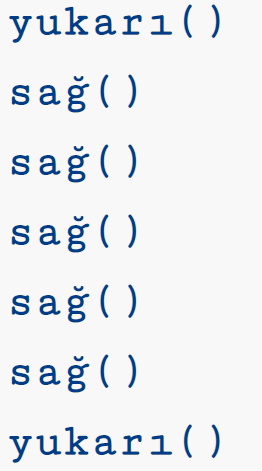 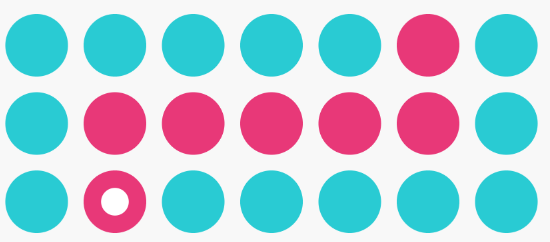 1.Bir algoritmanın ilk adımı ve son adımı sırasıyla aşağıdakilerden hangisidir? (5 Puan)2) “Bir problemin çözümünde izlenecek yol anlamına gelir ve problemin çözümünün adımlar halinde yazılmasıyla oluşturulur. Her adımda yapılacak işlemler açıkça belirtilir.”
 Yukarıda tanımı verilmiş olan kavram aşağıdakilerden hangisidir?(5 Puan)A) Operatör       
B) Veri     
C) Algoritma       
D) Yazılım3) Aşağıdakilerden hangisi bir problem durumu olamaz?(5p)A) Ahmet’in bilişim ödevini yaparken elektriklerin kesilmesi
B) Ayşe uyuduktan 1 saat sonra elektriklerin kesilmesi
C) Fatma’nın babası yemek yaparken gazın kesilmesi
D)Gökçe’nin babası ütü yaparken elektriğin kesilmesi4) Algoritmanın detaylı bir şekilde çeşitli şekillerle gösterilmesine ne ad verilir?(5 Puan)A) Operatör       
B) Akış Şeması
C) Algoritma       
D) Yazılım
5.  Ahmet yandaki yolu kullanarak eve gitmek istiyor. Ahmet’in eve gitme algoritmasını yazınız.(15p)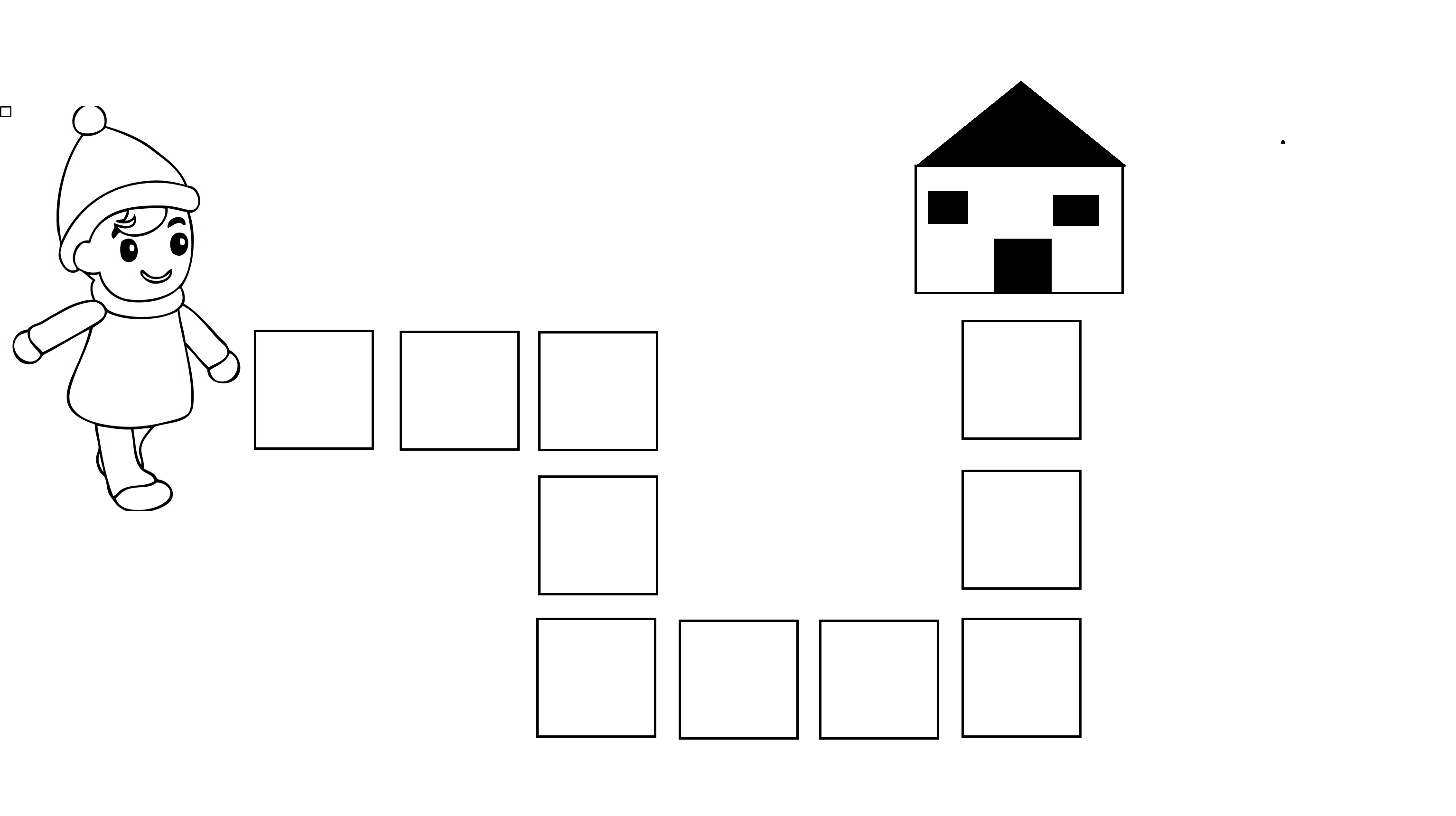 6.Aşağıda karışık olarak "Ayran yapıp, bardağa koyma" algoritması verilmiştir. Algoritmayı doğru olacak şekilde düzenleyiniz.(15 Puan )BaşlaADIM 1………………………………
Tuz koy.ADIM 2………………………………
Bitir.ADIM 3………………………………
Çırp.ADIM 4………………………………
Bardağa doldurADIM 5 ………………………………
Yoğurdu kaba koyADIM 6………………………………
Su ekle.                        ADIM 7 ………………………………    Oyundaki top sayısı   Oyuncu sayısı             Oyun süresi                 Atılacak gol sayısıOyundaki hakem sayısı     İlk adımSon adıma)GirÇıkb)BaşlatBitirc)BaşlatSonlandırd) GirişBitir